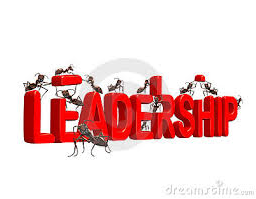 Highly motivated and award winning educator with more than twenty years of classroom experience in a variety of environments within Education sector. Passionate, professional with a love for learning and teaching along with an active voluntary role in educational and charity causes. Visionary leader with a track record of improving student scholastic achievement and maintaining academic excellence.Achievements Teaching English As a Second Language (TESL) Certificate 20134.0 GPA on completion of M.Ed. in Education Leadership │2012Certificate of commissioning in the Ministry of Teaching from the SDACC │2009Seventh Day Adventist Church in Canada Excellence in teaching award │2005EducationElementary level specialistDelivering curriculum outcomesResearch and administrationLeadership & team buildingTeacher mentoring and developmentIT literateProblem solvingTeam TeachingMulti-tasking and organizationImplementing IEPsStrong communicationGreat interpersonal skillsCreativityWorking with students with behavioral, mental and physical needsPrincipal/TeacherDexterville Elementary SDA School 2015-PresentDuties:  Administration/Leadership   Evaluating existing programs practices Provide the best possible opportunities for student growth and development, both educationally and personally.Native English Teacher (NET)Kowloon Sam Yuk (SDA) Secondary School 09/2014-2015Duties:Teach students (300) form 4-6 (grades 10-12) English as a second Language (TESL) in preparation for the Hong Kong Diploma Secondary Examination (HKDSE) Set, administer and adjudicate forms 4-6 oral in school English ExaminationPrepare school teams for  National Endowment of Science Technology and Arts (NESTA) Debate Competitions (debates on Global  social issues in and around Hong Kong) Adjudicate in the NESTA Debate competition for local schools in Hong KongPlan and execute extra curricula English activities (creative writing competition, drama, etc.,).  Leadership Positions2010-2014     Resource Department Head /Red River Valley Junior Academy │ Winnipeg, MB- Spearheaded the department’s creation and direction, supervising and training a team of staff - Coordinate and schedule resource department personnel- Lead and participate in professional development activities- Assist school administration in grade placement testing, new enrollee placement and        language benchmarks for EAL learners    - Meet with parents, psychologists, speech therapists and other clinicians regarding the learning development of children - Maintain detailed logs of one to one work with individual students- Liaise with other schools, resource groups and organizations to share best practice- Teach grades 7 -10 EAL learners and Grades 2, 3 and 5 Math- Assist in the Kindergarten phonemic Awareness Program                                  Career Development                        Elementary Putonghua│20152013201220011994English As a Second language Teaching CertificateProgram│ University of Winnipeg │ManitobaM.Ed. in Education LeadershipConcordia University │ Portland, OregonBachelor of EducationUniversity of Manitoba │ Winnipeg, ManitobaDevelopmental Services Worker Certificate│ Red River College│ Winnipeg, ManitobaAmerican Sign Language L1 & 2Red River College │ Winnipeg, ManitobaKey Skills2009-20141990-1994Director/Facilitator, Depression Recovery Program │ Winnipeg, MB- Coordinated city wide support meetings for mental, physical and emotional health- Promotion of health principles linked to restoration- Timely completion of forms related to client personal health managementHouse Manager, Dasch & Pulford Community Living Services │ Winnipeg, MB- Supervised, trained and evaluated ten staff members as well as volunteers- Ensured safety and wellbeing of adults with mental of physical disabilities in a residential setting- Encouraged positive social communication, confidence & creativity of these individualsADDITIONAL WORK EXPERIENCEDirector/Facilitator, Depression Recovery Program │ Winnipeg, MB- Coordinated city wide support meetings for mental, physical and emotional health- Promotion of health principles linked to restoration- Timely completion of forms related to client personal health managementHouse Manager, Dasch & Pulford Community Living Services │ Winnipeg, MB- Supervised, trained and evaluated ten staff members as well as volunteers- Ensured safety and wellbeing of adults with mental of physical disabilities in a residential setting- Encouraged positive social communication, confidence & creativity of these individualsADDITIONAL WORK EXPERIENCEDirector/Facilitator, Depression Recovery Program │ Winnipeg, MB- Coordinated city wide support meetings for mental, physical and emotional health- Promotion of health principles linked to restoration- Timely completion of forms related to client personal health managementHouse Manager, Dasch & Pulford Community Living Services │ Winnipeg, MB- Supervised, trained and evaluated ten staff members as well as volunteers- Ensured safety and wellbeing of adults with mental of physical disabilities in a residential setting- Encouraged positive social communication, confidence & creativity of these individualsADDITIONAL WORK EXPERIENCE2014-present2007-2013 2001- 2014                       1992-1998    1993-19952014-present2007-2013 2001- 2014                       1992-1998    1993-1995Kowloon Sam Yuk Secondary School, Native English Teacher, │Hong KongSpirit of Math Schools, Elementary  Math Teacher, │ Winnipeg, MBRed River Valley Jr. Academy, Elementary Teacher,│Winnipeg,MBWinnipeg School Division #1, Teacher’s Assistant (Autism Program),│Winnipeg, Child and Family Services, Respite worker│ Winnipeg, MBTESL│ 2013Stepping Stone  Kindergarten Program │2011Restitution 1 (Student self-discipline) │2010Principles of Counselling │2010Highly Effective Teaching │2010 Volunteer Work and committeesTESL│ 2013Stepping Stone  Kindergarten Program │2011Restitution 1 (Student self-discipline) │2010Principles of Counselling │2010Highly Effective Teaching │2010 Volunteer Work and committees Project Management │2009Depression Recovery  Director Training Program Dr. Neil Nedley │2009IT Training │2008French  Immersion for Teachers │2007 Project Management │2009Depression Recovery  Director Training Program Dr. Neil Nedley │2009IT Training │2008French  Immersion for Teachers │20072013-2014    2013-20142012-20142010 -20142004-20121992-1994Silver Heights Seventh Day Adventist Church, Assistant TreasurerSeven Oaks School  Division, Adult Learning Centre – Teaching English as Additional Language (EAL)R.E.A.C.H (Reaching to Educate all Children for Heaven) representative, Manitoba/Saskatchewan Seventh-Day Adventist schoolsK-12 Education Board, Manitoba/Saskatchewan ConferenceBoard Member,  Manitoba/Saskatchewan ConferenceSpecial needs students volunteer, Society for Manitobans with DisabilitiesSilver Heights Seventh Day Adventist Church, Assistant TreasurerSeven Oaks School  Division, Adult Learning Centre – Teaching English as Additional Language (EAL)R.E.A.C.H (Reaching to Educate all Children for Heaven) representative, Manitoba/Saskatchewan Seventh-Day Adventist schoolsK-12 Education Board, Manitoba/Saskatchewan ConferenceBoard Member,  Manitoba/Saskatchewan ConferenceSpecial needs students volunteer, Society for Manitobans with Disabilities